VERSÃO: 01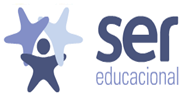 HORARIO DE APLICAÇÃO DE AVALIAÇÃONúmeroHORARIO DE APLICAÇÃO DE AVALIAÇÃOCCG-FOR-26HORARIO DE APLICAÇÃO DE AVALIAÇÃOAprovaçãoHORARIO DE APLICAÇÃO DE AVALIAÇÃODiretoria de OperaçõesCURSO:PSICOLOGIAPSICOLOGIAPSICOLOGIAPSICOLOGIAPSICOLOGIAPSICOLOGIAPSICOLOGIAPSICOLOGIAPSICOLOGIAPSICOLOGIAPSICOLOGIAPSICOLOGIATURMA:1NMA1NMAPERIODO:1º1º1ºBLOCO:BLOCO:ASEMESTRE:SEMESTRE:SEMESTRE:2019,12019,12019,1SEGUNDA-FEIRASEGUNDA-FEIRASEGUNDA-FEIRATERÇA-FEIRATERÇA-FEIRATERÇA-FEIRAQUARTA-FEIRAQUARTA-FEIRAQUARTA-FEIRAQUINTA-FEIRAQUINTA-FEIRAQUINTA-FEIRASEXTA-FEIRASEXTA-FEIRASÁBADOSÁBADO1° AVALIAÇÃONeuroanatomia03.10.201919:00hNeuroanatomia03.10.201919:00hNeuroanatomia03.10.201919:00hPsicologia, F.  e Processos04.10.2019Psicologia, F.  e Processos04.10.2019Psicologia Social07.10.201919:00hPsicologia Social07.10.201919:00hPsicologia Social07.10.201919:00hGenética Humana08.10Genética Humana08.10Genética Humana08.10Psicologia Personalidade09.10.2019Psicologia Personalidade09.10.2019Psicologia Personalidade09.10.2019Comportamento e Sociedade10.10.2019Comportamento e Sociedade10.10.2019Comportamento e Sociedade10.10.20192° AVALIAÇÃOPsicologia Personalidade  27.11.2019Psicologia Personalidade  27.11.2019Psicologia Personalidade  27.11.2019Neuroanatomia28.11.201919:00hNeuroanatomia28.11.201919:00hNeuroanatomia28.11.201919:00hPsicologia, F.  e Processos29.11.2019Psicologia, F.  e Processos29.11.20192° AVALIAÇÃOPsicologia Personalidade  27.11.2019Psicologia Personalidade  27.11.2019Psicologia Personalidade  27.11.2019Neuroanatomia28.11.201919:00hNeuroanatomia28.11.201919:00hNeuroanatomia28.11.201919:00hPsicologia Social02.12.201919:00hPsicologia Social02.12.201919:00hPsicologia Social02.12.201919:00hGenética Humana03.12.2019Genética Humana03.12.2019Genética Humana03.12.2019Comportamento e Sociedade 04.12.2019Comportamento e Sociedade 04.12.2019Comportamento e Sociedade 04.12.20192° CHAMADAPSICOLOGIA SOCIAL09.12.2019PSICOLOGIA SOCIAL09.12.2019PSICOLOGIA SOCIAL09.12.2019Genética Humana     10.12.2019Genética Humana     10.12.2019Genética Humana     10.12.2019Psicologia Personalidade  11.12.2019Psicologia Personalidade  11.12.2019Psicologia Personalidade  11.12.2019Neuroanatomia12.12.2019Neuroanatomia12.12.2019Neuroanatomia12.12.2019Psicologia, F.  e Processos13.12.2019Psicologia, F.  e Processos13.12.20192° CHAMADAPSICOLOGIA SOCIAL09.12.2019PSICOLOGIA SOCIAL09.12.2019PSICOLOGIA SOCIAL09.12.20192° CHAMADAPSICOLOGIA SOCIAL09.12.2019PSICOLOGIA SOCIAL09.12.2019PSICOLOGIA SOCIAL09.12.2019PROVA FINALPSICOLOGIA SOCIAL16.12.2019PSICOLOGIA SOCIAL16.12.2019PSICOLOGIA SOCIAL16.12.2019Genética Humana     10.12.2019Comportamento e Sociedade 04.12.2019Genética Humana     10.12.2019Comportamento e Sociedade 04.12.2019Genética Humana     10.12.2019Comportamento e Sociedade 04.12.2019PROVA FINALPSICOLOGIA SOCIAL16.12.2019PSICOLOGIA SOCIAL16.12.2019PSICOLOGIA SOCIAL16.12.2019PROVA FINALPSICOLOGIA SOCIAL16.12.2019PSICOLOGIA SOCIAL16.12.2019PSICOLOGIA SOCIAL16.12.2019PROVA FINALTeorias e Sistemas         08:00 às 09:40    24/06/2019Teorias e Sistemas         08:00 às 09:40    24/06/2019Teorias e Sistemas         08:00 às 09:40    24/06/2019Saúde Coletiva  08:00 às 09:40  25/06/2019Saúde Coletiva  08:00 às 09:40  25/06/2019Saúde Coletiva  08:00 às 09:40  25/06/2019Ciência e Profissão 08:00 às 09:40   26/06/2019Ciência e Profissão 08:00 às 09:40   26/06/2019Ciência e Profissão 08:00 às 09:40   26/06/2019Bioestatística08:00 às 09:40      27/06/2019Bioestatística08:00 às 09:40      27/06/2019Bioestatística08:00 às 09:40      27/06/2019DISCIPLINA    DOL08:00 às 09:4028/06/2019DISCIPLINA    DOL08:00 às 09:4028/06/2019PROVA FINALBioestatística08:00 às 09:40      27/06/2019Bioestatística08:00 às 09:40      27/06/2019Bioestatística08:00 às 09:40      27/06/2019DISCIPLINA    DOL08:00 às 09:4028/06/2019DISCIPLINA    DOL08:00 às 09:4028/06/2019PROVA FINALBioestatística08:00 às 09:40      27/06/2019Bioestatística08:00 às 09:40      27/06/2019Bioestatística08:00 às 09:40      27/06/2019DISCIPLINA    DOL08:00 às 09:4028/06/2019DISCIPLINA    DOL08:00 às 09:4028/06/2019